关键词：EDTA-Ca,CAS 23411-34-9,Calcium disodium edetate dihydrate标题：EDTA-Ca CAS 23411-34-9 Calcium disodium edetate dihydrate分组：organic chemistryshort description of EDTA-CaCAS:23411-34-9synonyms：Calciumdisodiumethylenediaminetetraacetatehydrate;ETHYLENEDIAMINETETRAACETICACIDCALCIUMDISO-SALTHYDRATE;EDTA.CaNa2.2H2O;CALCIUMDISODIUMEDTA,FCC;EDETATECALCIUMDISODIUM,USP;EthylenedChemicalbookiaminetetraaceticacidhydratecalciumdisodiumsalt;Calciate(2-),((N,N'-1,2-ethanediylbis(N-(carboxymethyl)glycinato))(4-)-N,N',o,o',on,on')-,disodium,hydrate,(oc-6-21)-;Unii-25ih6R4sgfEINECS:607-231-1Brand Name:Unilong
Place of Origin:Shandong, China
Purity:99%Product name:EDTA-CaPacking:25kgs/drumDelivery:ImmediatelyMF：C10H14CaN2NaO9MW:369.3What is EDTA-CaWhite crystalline particles or white to off-white powder. Odorless. Slightly salty. Slightly hygroscopic. Stable in air. soluble in water. Almost insoluble in ethanol.Specification of EDTA-CaApplication of EDTA-Ca1. Chelating agents; preservatives; antioxidants (prevent oxidation by chelation). It has the effect of stabilizing product quality by combining with free metal;2. Used to eliminate the inhibition of enzyme-catalyzed reactions caused by trace heavy metals.Packing of EDTA-Ca25kgs/bag,9tons/20’container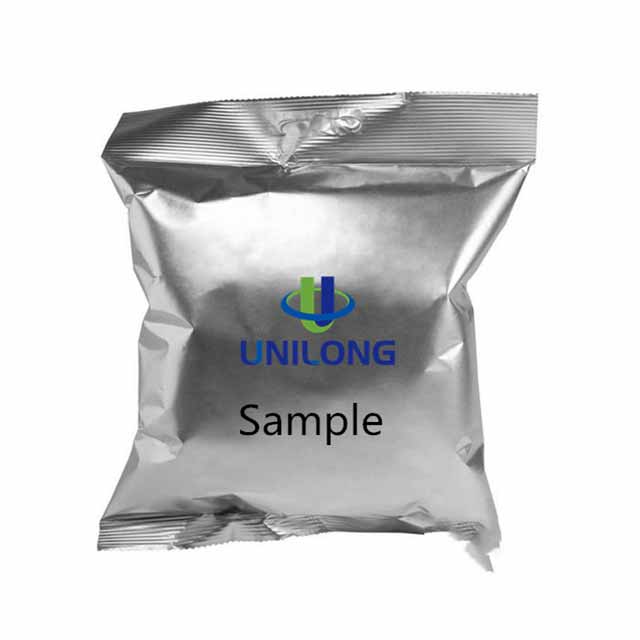 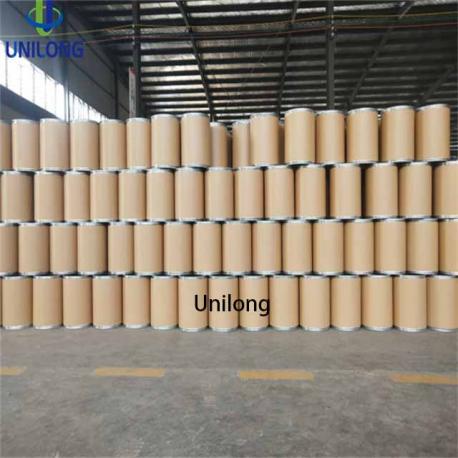 EDTA-Ca-1                                  EDTA-Ca-2CAS23411-34-9Other NamesCalcium disodium edetate dihydrateEINECS607-231-1AppearanceWhite powderPurity99%ColorWhiteStorageCool Dried StoragePackage25kgs/bagApplicationChelating agent; Preservatives; antioxidants